 	

                              
                              





                      ZPRAVODAJ „NAŠE ŠKOLIČKA“
                                                                                                      č.3  
                                                                                          Školní rok 2014-15

                            
            Školní rok se nachýlil opět ke svému konci. Rádi bychom chtěli poděkovat 
       za spolupráci všem rodičům a současně všem, kteří naší MŠ sponzorují finančně.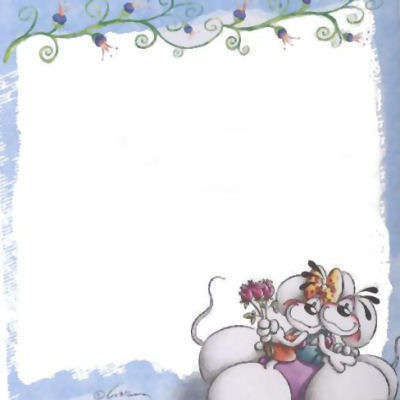  
             Bez aktivní pomoci rodičů, finanční podpory sponzorů a bez velmi dobré      
          spolupráce s obcí Zlatá Koruna bychom  řadu akcí nebyli schopní realizovat.


                               UZAVŘENÍ MATEŘSKÉ ŠKOLY : 
 	MŠ bude uzavřena  od 13.7. 2015 do 14.8. 2015  (po dobu 5ti týdnů)

 			  PRÁZDNINOVÝ PROVOZ 
 		 bude zahájen v pondělí 29.6. 2015 do 10.7.2015 v MŠ RADNICE 
  		                     a v pondělí  17.8. 2015 do 31.8. 2015
     		  V průběhu prázdnin bude provoz omezen na jednu třídu.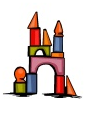 	 
 			    ZAHÁJENÍ ŠKOLNÍHO ROKU
 	 Školní rok 2015-16 bude v obou odděleních zahájen v úterý 1.9.2015 


 		       ÚHRADA POPLATKŮ
 	  Školné za měsíc:      ČERVENEC  97,-
 	 	                            SRPEN 145,-
 	    Úhrada poplatků na konci srpna.


       Ještě jednou děkujeme všem za velmi
     dobrou spolupráci, přejeme všem pěknou
     dovolenou plnou sluníčka, dětem krásné
        prázdniny a novým školáčkům
          šťastný krok do nového života.

 								            
                                               Zaměstnanci 
 			                MŠ Zlatá Koruna 
